PENGARUH KOMPENSASI TERHADAP KINERJA KARYAWAN PADA CV. PUTRA TANI BAROKAH CIANJUR      SKRIPSIDiajukan Untuk Memenuhi Salah Satu SyaratDalam Menempuh Ujian Sidang Sarjana Program Strata Satu (S1)Pada Program Studi Ilmu Administrasi BisnisOleh: SOPANDI142040012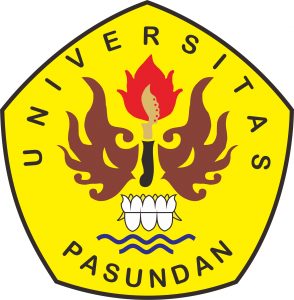 FAKULTAS ILMU SOSIAL DAN ILMU POLITIKUNIVERSITAS PASUNDANBANDUNG2018